                        ҠАРАР                                                       РЕШЕНИЕ«О порядке и сроках предоставления налогоплательщиками документов, подтверждающих право на уменьшение налоговой базы»	В соответствии с пунктом 2 части 1 статьи 14, пунктом 3 части 10 статьи 35, частью 3 статьи 57 Федерального закона от 06.10.2003 «131-ФЗ «Об общих принципах организации местного самоуправления в Российской Федерации», Федеральным законом от 05.08.2000 №117-ФЗ Налогового Кодекса Российской Федерации части второй ст.391 п.6. Совет сельского поселения Старотумбагушевский сельсовет муниципального района Шаранский район Республики Башкортостан РЕШИЛА:1. Установить следующий порядок и сроки предоставления налогоплательщиками документов, подтверждающих право на уменьшение налоговой базы.2. Вносите изменения, либо дополняете свое решение о земельном налоге, дополнив его данным содержанием.3. Настоящее решение вступает в силу с момента обнародования  в здании администрации сельского поселения муниципального района Шаранский район РБ  19.06.2012 года.Глава сельского поселенияСтаротумбагушевский  сельсовет                                  Н.В.Бикташевад.Старотумбагушево 15 июня 2012 г.№ 151                                             Приложение 1                                                                              к решению Совета сельского поселения                                                                  Старотумбагушевский сельсовет                                                                        муниципального района Шаранский 
                                                                  район Республики Башкортостан                                                                                   № 151  от 15 июня 2012 годаПорядок и сроки представления налогоплательщиками документов, подтверждающих право на уменьшение налоговой базыДокументы, подтверждающие право на уменьшение налоговой базы в соответствии с главой 31 Налогового кодекса Российской Федерации, представляются в налоговые органы по месту нахождения земельного участка:1) налогоплательщиками - физическими лицами, являющимися индивидуальными предпринимателями, - в сроки, установленные для представления налоговых расчетов по авансовым платежам по налогу и налоговой декларации по налогу;2) налогоплательщиками - физическими лицами, не являющимися индивидуальными предпринимателями, - в срок до 1 октября года, являющегося налоговым периодом. В случае возникновения (утраты) до окончания налогового периода права на уменьшение налоговой базы налогоплательщиками представляются документы, подтверждающие возникновение (утрату) данного права, в течение 10 дней со дня его возникновения (утраты).         БАШҠОРТОСТАН  РЕСПУБЛИКАҺЫ                       ШАРАН  РАЙОНЫ               МУНИЦИПАЛЬ  РАЙОНЫНЫ ИСКЕ ТОМБАҒОШ АУЫЛ СОВЕТЫАУЫЛ БИЛӘМӘҺЕ СОВЕТЫИске Томбағош ауылы,тел(34769) 2-47-19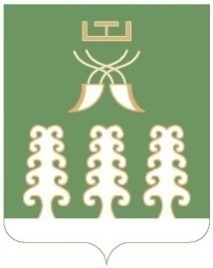 РЕСПУБЛИКА  БАШКОРТОСТАН     МУНИЦИПАЛЬНЫЙ РАЙОН          ШАРАНСКИЙ РАЙОН         СОВЕТ  СЕЛЬСКОГО ПОСЕЛЕНИЯ    СТАРОТУМБАГУШЕВСКИЙ СЕЛЬСОВЕТ с. Старотумбагушево, тел.(34769)  2-47-19